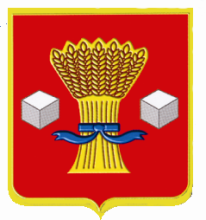 АдминистрацияСветлоярского муниципального района Волгоградской областиПОСТАНОВЛЕНИЕот  08.11.2019                         № 2282 О передаче муниципальным учреждениям Светлоярского муниципального района (Светлоярского городского поселения)права по размещению на официальном сайтедля размещения информации о государственныхи муниципальных учреждениях в информационно-телекоммуникационной сети «Интернет» документов,указанных в пункте 3.3 статьи 32 Федерального законаот 12.01.1996 № 7-ФЗ «О некоммерческих организациях»В соответствии с подпунктом 6 пункта 3.3 статьи 32 Федерального закона от 12.01.1996 № 7-ФЗ «О некоммерческих организациях», статьей 15 приказа Министерства финансов Российской Федерации от 21.07.2011 № 86н «Об утверждении порядка предоставления информации государственным (муниципальным) учреждением, ее размещения на официальном сайте в сети Интернет и ведения указанного сайта», руководствуясь Уставом Светлоярского муниципального района Волгоградской области, Уставом Светлоярского городского поселения Волгоградской области,п о с т а н о в л я ю:Передать муниципальным учреждениям Светлоярского муниципального района (Светлоярского городского поселения), функции и полномочия учредителя которых осуществляет администрация Светлоярского муниципального района, права по размещению на официальном сайте для размещения информации о государственных и муниципальных учреждениях в информационно-телекоммуникационной сети «Интернет» (www.bus.gov.ru) (далее – Официальный сайт) следующих документов о соответствующем муниципальном учреждении, предусмотренных пунктом 3.3 статьи 32 Федерального закона от 12.01.1996 № 7-ФЗ  «О некоммерческих организациях» (далее - Федеральный закон «О некоммерческих организациях»):учредительные документы учреждения, в том числе внесенные в них изменения;свидетельство о государственной регистрации учреждения;решение учредителя о создании учреждения;решение учредителя о назначении руководителя учреждения;положения о филиалах, представительствах учреждения;план финансово-хозяйственной деятельности;годовая бухгалтерская отчетность учреждения;сведения о проведенных в отношении учреждения контрольных мероприятиях и их результатах;муниципальное задание на оказание услуг (выполнение работ);отчет о результатах деятельности учреждения и об использовании закрепленного за ним муниципального имущества;бюджетная смета учреждения;решение органа, осуществляющего функции и полномочия учредителя автономного учреждения, о назначении членов наблюдательного совета автономного учреждения или досрочном прекращении их полномочий. Руководителям муниципальных учреждений Светлоярского муниципального района (Светлоярского городского поселения) при размещении документов, указанных в пункте 1 настоящего постановления, обеспечить соблюдение пункта 3.4 статьи 32 Федерального закона «О некоммерческих организациях» и статьи 15 приказа Министерства финансов Российской Федерации от 21.07.2011 № 86н «Об утверждении порядка предоставления информации государственным (муниципальным) учреждением, ее размещения на официальном сайте в сети Интернет и ведения указанного сайта».Установить, что руководители учреждений несут персональную ответственность за своевременное размещение на Официальном сайте документов, указанных в пункте 1 настоящего постановления.Настоящее постановление вступает в силу с момента его подписания.	5. Отделу по муниципальной службе, общим и кадровым вопросам администрации Светлоярского муниципального района Волгоградской области (Иванова Н.В.) разместить настоящее постановление на официальном сайте Светлоярского муниципального района Волгоградской области.6. Отделу бюджетно-финансовой политики администрации Светлоярского муниципального района Волгоградской области (Коптева Е.Н.) разместить настоящее постановление в сети Интернет на финансовом портале Светлоярского муниципального района Волгоградской области.           7. Контроль исполнения настоящего постановления возложить на начальника отдела бюджетно-финансовой политики администрации Светлояр-ского муниципального района Волгоградской области Подхватилину О.И.Глава муниципального района                                                           Т.В. РаспутинаАбраменко Е.Н. 